Youth In GovernmentAPPLICATION for 2020 ClassYouth in Government is a joint program of the HEB Chamber of Commerce and the cities of Hurst, Euless and Bedford.  It was developed to educate and engage students in local government and community involvement. Applicants must live in Hurst, Euless or Bedford and be a junior or senior in high school by January 1, 2020. Classes will be held on Mondays from 5:30 P.M. – 7:00 P.M.  Transportation will not be provided and meetings will be held at various locations in HEB.  A light dinner will be provided.Class Dates: January 13 & 27February 10 & 24March 2 & 23April 2 April 13 - graduationPlease complete all information on this application.  Applications for the next class will be are accepted until December 16, 2019.Date:First Name:Last Name:Address:Zip Code:Phone Number:Grade Level:Grade Point Average:Grade Point Scale:What are you involved in? (i.e. Clubs, Athletics, etc. inside/outside school?Future aspirations:Briefly explain why you are interested in the Youth in Government program:How did you find out about the Youth in Government Program?Signature____________________________________________  Date__________________Please return your completed application to Linda Dibley at the HEB Chamber of Commerce:  linda@heb.org , fax 817/267-5111, mail to P. O. Drawer 969, Bedford, TX 76021.  If you have questions, please call Linda Dibley at 817/283-1521.  The application deadline is Monday, December 16, 2019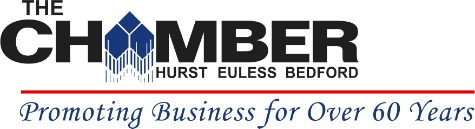 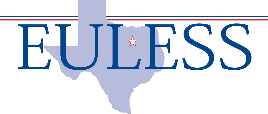 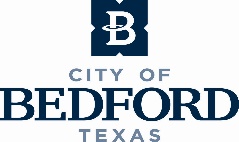 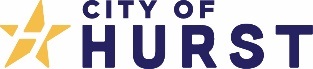 